CALCIO A CINQUESOMMARIOSOMMARIO	1COMUNICAZIONI DELLA F.I.G.C.	1COMUNICAZIONI DELLA L.N.D.	2COMUNICAZIONI DELLA DIVISIONE CALCIO A CINQUE	2COMUNICAZIONI DEL COMITATO REGIONALE MARCHE	2NOTIZIE SU ATTIVITA’ AGONISTICA	2COMUNICAZIONI DELLA F.I.G.C.STRALCIO C.U. N. 2/E DEL 26.09.2019 – COMMISSIONE PREMILa Commissione Premi, nella riunione tenutasi a Roma il 26.09.2019, esaminate le richieste pervenute ai sensi degli artt. 96, 99 e 99 bis e 99 ter delle NOIF, riferite alla stagione sportiva 2018-2019, ha adottato le seguenti decisioni alle quali seguirà comunicazione scritta per ogni Società:Ricorso art. 96 NOIFomissis…..n. 93	 ASD CIVITANOVA DREAM FUTSAL avverso SSDARL TENAX CASTELFIDARDO				     			(calc. DIOMEDI Francesco) 				ACCOLTOomissis….n. 99	ASD CIVITANOVA DREAM FUTSAL avverso SSDARL TENAX CASTELFIDARDO				     			(calc. FRATINI Lorenzo) 				ACCOLTOomissis….n. 101	ASD CIVITANOVA DREAM FUTSAL avverso SSDARL TENAX CASTELFIDARDO				     			(calc. GATTARI Diego Mario) 			ACCOLTOomissis….n.114	ASD CIVITANOVA DREAM FUTSAL avverso SSDARL TENAX CASTELFIDARDO				     			(calc. MALACCARI Giorgio) 				ACCOLTOCOMUNICAZIONI DELLA L.N.D.COMUNICAZIONI DELLA DIVISIONE CALCIO A CINQUECOMUNICAZIONI DEL COMITATO REGIONALE MARCHEPer tutte le comunicazioni con la Segreteria del Calcio a Cinque - richieste di variazione gara comprese - è attiva la casella e-mail c5marche@lnd.it; si raccomandano le Società di utilizzare la casella e-mail comunicata all'atto dell'iscrizione per ogni tipo di comunicazione verso il Comitato Regionale Marche. PRONTO AIA CALCIO A CINQUE334 3038327SPOSTAMENTO GARENon saranno rinviate gare a data da destinarsi. Tutte le variazioni che non rispettano la consecutio temporum data dal calendario ufficiale non saranno prese in considerazione. (es. non può essere accordato lo spostamento della quarta giornata di campionato prima della terza o dopo la quinta).Le variazione dovranno pervenire alla Segreteria del Calcio a Cinque esclusivamente tramite mail (c5marche@lnd.it) con tutta la documentazione necessaria, compreso l’assenso della squadra avversaria, inderogabilmente  entro le ore 23:59 del martedì antecedente la gara o entro le 72 ore in caso di turno infrasettimanale.Per il cambio del campo di giuoco e la variazione di inizio gara che non supera i 30 minuti non è necessaria la dichiarazione di consenso della squadra avversaria.NOTIZIE SU ATTIVITA’ AGONISTICACALCIO A CINQUE SERIE C1VARIAZIONI AL PROGRAMMA GAREGIRONE ARISULTATIRISULTATI UFFICIALI GARE DEL 11/10/2019Si trascrivono qui di seguito i risultati ufficiali delle gare disputateGIUDICE SPORTIVOIl Giudice Sportivo, Avv. Claudio Romagnoli, nella seduta del 16/10/2019, ha adottato le decisioni che di seguito integralmente si riportano:GARE DEL 11/10/2019 PROVVEDIMENTI DISCIPLINARI In base alle risultanze degli atti ufficiali sono state deliberate le seguenti sanzioni disciplinari. A CARICO DIRIGENTI INIBIZIONE A SVOLGERE OGNI ATTIVITA' FINO AL 23/10/2019 Per proteste nei confronti dell'arbitro. Allontanato. A CARICO DI ALLENATORI SQUALIFICA FINO AL 23/10/2019 Per proteste nei confronti dell'arbitro. Allontanato. A CARICO CALCIATORI NON ESPULSI DAL CAMPO AMMONIZIONE (II INFR) AMMONIZIONE (I INFR) GARE DEL 12/10/2019 PROVVEDIMENTI DISCIPLINARI In base alle risultanze degli atti ufficiali sono state deliberate le seguenti sanzioni disciplinari. A CARICO CALCIATORI ESPULSI DAL CAMPO SQUALIFICA PER UNA GARA/E EFFETTIVA/E A CARICO CALCIATORI NON ESPULSI DAL CAMPO AMMONIZIONE (I INFR) 							F.to IL GIUDICE SPORTIVO 						   	       Claudio RomagnoliCLASSIFICAGIRONE APROGRAMMA GAREGIRONE A - 5 GiornataGIRONE A - 1 GiornataCALCIO A CINQUE SERIE C2ANAGRAFICA/INDIRIZZARIO/VARIAZIONI CALENDARIOGIRONE “C”La Società FUTSAL PRANDONE comunica che disputerà tutte le gare interne il VENERDI’ alle ore 21:45, stesso campo.RISULTATIRISULTATI UFFICIALI GARE DEL 11/10/2019Si trascrivono qui di seguito i risultati ufficiali delle gare disputateGIUDICE SPORTIVOIl Giudice Sportivo, Avv. Claudio Romagnoli, nella seduta del 16/10/2019, ha adottato le decisioni che di seguito integralmente si riportano:GARE DEL 11/10/2019 PROVVEDIMENTI DISCIPLINARI In base alle risultanze degli atti ufficiali sono state deliberate le seguenti sanzioni disciplinari. A CARICO DI SOCIETA' AMMENDA Euro 160,00 RIVIERA DELLE PALME 
Per aver alcuni propri tifosi proferito frasi irriguardose e minacciose nei confronti dell'arbitro durante tutta la gara. 
Euro 80,00 AVENALE 
Per aver proferito la propria tifoseria frasi ingiuriose nei confronti dell'arbitro durante la gara. 
Euro 80,00 SENIGALLIA CALCIO 
Per aver permesso ad un tifoso della squadra locale di entrare nel terreno di gioco. A CARICO DIRIGENTI INIBIZIONE A SVOLGERE OGNI ATTIVITA' FINO AL 30/10/2019 Per comportamento irriguardoso nei confronti dell'arbitro. Allontanato.Per comportamento irriguardoso nei confronti dell'arbitro. Allontanato. Espulso per intervento inopportuno al termine della gara rivolgeva frasi irriguardose nei confronti dell'arbitro. INIBIZIONE A SVOLGERE OGNI ATTIVITA' FINO AL 23/10/2019 Per proteste nei confronti dell'arbitro. Allontanato. A CARICO CALCIATORI ESPULSI DAL CAMPO SQUALIFICA PER TRE GARA/E EFFETTIVA/E Per aver rivolto nei confronti dell'arbitro frasi offensive. Espulso, alla notifica del provvedimento rivolgeva frasi offensive all'arbitro. SQUALIFICA PER UNA GARA/E EFFETTIVA/E A CARICO CALCIATORI NON ESPULSI DAL CAMPO AMMONIZIONE CON DIFFIDA (IV INFR) AMMONIZIONE (III INFR) AMMONIZIONE (II INFR) AMMONIZIONE (I INFR) 							F.to IL GIUDICE SPORTIVO 						   	       Claudio RomagnoliCLASSIFICAGIRONE AGIRONE BGIRONE CPROGRAMMA GAREGIRONE A - 5 GiornataGIRONE B - 5 GiornataGIRONE C - 5 GiornataREGIONALE CALCIO A 5 FEMMINILERISULTATIRISULTATI UFFICIALI GARE DEL 11/10/2019Si trascrivono qui di seguito i risultati ufficiali delle gare disputateGIUDICE SPORTIVOIl Giudice Sportivo, Avv. Claudio Romagnoli, nella seduta del 16/10/2019, ha adottato le decisioni che di seguito integralmente si riportano:GARE DEL 11/10/2019 PROVVEDIMENTI DISCIPLINARI In base alle risultanze degli atti ufficiali sono state deliberate le seguenti sanzioni disciplinari. A CARICO CALCIATORI NON ESPULSI DAL CAMPO AMMONIZIONE (I INFR) GARE DEL 12/10/2019 PROVVEDIMENTI DISCIPLINARI In base alle risultanze degli atti ufficiali sono state deliberate le seguenti sanzioni disciplinari. A CARICO CALCIATORI NON ESPULSI DAL CAMPO AMMONIZIONE (II INFR) AMMONIZIONE (I INFR) 							F.to IL GIUDICE SPORTIVO 						   	       Claudio RomagnoliCLASSIFICAGIRONE AGIRONE BPROGRAMMA GAREGIRONE A - 3 GiornataGIRONE B - 3 GiornataUNDER 21 CALCIO A 5 REGIONALEANAGRAFICA/INDIRIZZARIO/VARIAZIONI CALENDARIOGIRONE “A”La Società REAL S.COSTANZO CALCIO 5 comunica che disputerà tutte le gare interne la DOMENICA alle ore 18:00, stesso campo.VARIAZIONI AL PROGRAMMA GAREGIRONE ARISULTATIRISULTATI UFFICIALI GARE DEL 15/10/2019Si trascrivono qui di seguito i risultati ufficiali delle gare disputateRISULTATI UFFICIALI GARE DEL 12/10/2019Si trascrivono qui di seguito i risultati ufficiali delle gare disputateGIUDICE SPORTIVOIl Giudice Sportivo, Avv. Claudio Romagnoli, nella seduta del 16/10/2019, ha adottato le decisioni che di seguito integralmente si riportano:GARE DEL 12/10/2019 PROVVEDIMENTI DISCIPLINARI In base alle risultanze degli atti ufficiali sono state deliberate le seguenti sanzioni disciplinari. A CARICO CALCIATORI NON ESPULSI DAL CAMPO AMMONIZIONE (II INFR) AMMONIZIONE (I INFR) GARE DEL 13/10/2019 PROVVEDIMENTI DISCIPLINARI In base alle risultanze degli atti ufficiali sono state deliberate le seguenti sanzioni disciplinari. A CARICO CALCIATORI NON ESPULSI DAL CAMPO AMMONIZIONE (II INFR) AMMONIZIONE (I INFR) GARE DEL 15/10/2019 PROVVEDIMENTI DISCIPLINARI In base alle risultanze degli atti ufficiali sono state deliberate le seguenti sanzioni disciplinari. A CARICO CALCIATORI NON ESPULSI DAL CAMPO AMMONIZIONE (I INFR) 							F.to IL GIUDICE SPORTIVO 						   	       Claudio RomagnoliCLASSIFICAGIRONE AGIRONE BGIRONE CPROGRAMMA GAREGIRONE A - 3 GiornataGIRONE B - 3 GiornataGIRONE C - 3 GiornataUNDER 19 CALCIO A 5 REGIONALEANAGRAFICA/INDIRIZZARIO/VARIAZIONI CALENDARIOGIRONE “A”La Società REAL FABRIANO comunica che disputerà tutte le gare interne il SABATO alle ore 18:30, stesso campo.VARIAZIONI AL PROGRAMMA GAREGIRONE AGIRONE BRISULTATIRISULTATI UFFICIALI GARE DEL 12/10/2019Si trascrivono qui di seguito i risultati ufficiali delle gare disputateGIUDICE SPORTIVOIl Giudice Sportivo, Avv. Claudio Romagnoli, nella seduta del 16/10/2019, ha adottato le decisioni che di seguito integralmente si riportano:GARE DEL 12/10/2019 PROVVEDIMENTI DISCIPLINARI In base alle risultanze degli atti ufficiali sono state deliberate le seguenti sanzioni disciplinari. A CARICO DIRIGENTI AMMONIZIONE E DIFFIDA Per intervento inopportuno. Allontanato. A CARICO CALCIATORI ESPULSI DAL CAMPO SQUALIFICA PER DUE GARA/E EFFETTIVA/E A CARICO CALCIATORI NON ESPULSI DAL CAMPO AMMONIZIONE (I INFR) 							F.to IL GIUDICE SPORTIVO 						   	       Claudio RomagnoliCLASSIFICAGIRONE AGIRONE BPROGRAMMA GAREGIRONE A - 3 GiornataGIRONE B - 3 GiornataUNDER 17 C5 REGIONALI MASCHILIANAGRAFICA/INDIRIZZARIO/VARIAZIONI CALENDARIOGIRONE “A”La Società REAL FABRIANO comunica che disputerà tutte le gare interne il SABATO alle ore 18:30, stesso campo.La Società REAL S.COSTANZO CALCIO 5 comunica che disputerà tutte le gare interne la DOMENICA alle ore 15:00, stesso campo.VARIAZIONI AL PROGRAMMA GAREAltre VariazioniGIRONE AGIRONE BRISULTATIRISULTATI UFFICIALI GARE DEL 13/10/2019Si trascrivono qui di seguito i risultati ufficiali delle gare disputateGIUDICE SPORTIVOIl Giudice Sportivo, Avv. Claudio Romagnoli, nella seduta del 16/10/2019, ha adottato le decisioni che di seguito integralmente si riportano:GARE DEL 12/10/2019 PROVVEDIMENTI DISCIPLINARI In base alle risultanze degli atti ufficiali sono state deliberate le seguenti sanzioni disciplinari. A CARICO CALCIATORI NON ESPULSI DAL CAMPO AMMONIZIONE (I INFR) GARE DEL 13/10/2019 PROVVEDIMENTI DISCIPLINARI In base alle risultanze degli atti ufficiali sono state deliberate le seguenti sanzioni disciplinari. A CARICO DI ALLENATORI SQUALIFICA FINO AL 23/10/2019 Per proteste nei confronti dell'arbitro Allontanato. A CARICO CALCIATORI ESPULSI DAL CAMPO SQUALIFICA PER UNA GARA/E EFFETTIVA/E A CARICO CALCIATORI NON ESPULSI DAL CAMPO AMMONIZIONE (II INFR) AMMONIZIONE (I INFR) 							F.to IL GIUDICE SPORTIVO 						   	       Claudio RomagnoliCLASSIFICAGIRONE AGIRONE BPROGRAMMA GAREGIRONE A - 3 GiornataGIRONE B - 2 GiornataGIRONE B - 3 GiornataUNDER 15 C5 REGIONALI MASCHILIVARIAZIONI AL PROGRAMMA GAREGIRONE BRISULTATIRISULTATI UFFICIALI GARE DEL 13/10/2019Si trascrivono qui di seguito i risultati ufficiali delle gare disputateGIUDICE SPORTIVOIl Giudice Sportivo, Avv. Claudio Romagnoli, nella seduta del 16/10/2019, ha adottato le decisioni che di seguito integralmente si riportano:GARE DEL 12/10/2019 PROVVEDIMENTI DISCIPLINARI In base alle risultanze degli atti ufficiali sono state deliberate le seguenti sanzioni disciplinari. A CARICO CALCIATORI ESPULSI DAL CAMPO SQUALIFICA PER UNA GARA/E EFFETTIVA/E A CARICO CALCIATORI NON ESPULSI DAL CAMPO AMMONIZIONE (I INFR) GARE DEL 13/10/2019 PROVVEDIMENTI DISCIPLINARI In base alle risultanze degli atti ufficiali sono state deliberate le seguenti sanzioni disciplinari. A CARICO CALCIATORI NON ESPULSI DAL CAMPO AMMONIZIONE (I INFR) 							F.to IL GIUDICE SPORTIVO 						   	       Claudio RomagnoliCLASSIFICAGIRONE AGIRONE BGIRONE CPROGRAMMA GAREGIRONE A - 3 GiornataGIRONE B - 3 GiornataGIRONE C - 3 GiornataCOPPA MARCHE UNDER 21 CALCIO A 5PROGRAMMA GAREGIRONE QFCOPPA MARCHE UNDER 17 CALCIO A 5PROGRAMMA GAREGIRONE QF - 1 GiornataCOPPA MARCHE CALCIO 5 serie DVARIAZIONI AL PROGRAMMA GAREGIRONE SBPROGRAMMA GAREGIRONE SA - 1 GiornataGIRONE SB - 1 GiornataGIRONE SC - 1 GiornataGIRONE SD - 1 Giornata*     *     *ORARIO UFFICISi ricorda che l’orario di apertura degli uffici del Comitato Regionale Marche è il seguente:Durante i suddetti orari è garantito, salvo assenza degli addetti per ferie o altro, anche il servizio telefonico ai seguenti numeri:Segreteria			071/28560404Segreteria Calcio a 5		071/28560407Ufficio Amministrazione	071/28560322 (Il pomeriggio solo nel giorno di lunedì)Ufficio Tesseramento 	071/28560408 (Il pomeriggio solo nei giorni di mercoledì e venerdì)Le ammende irrogate con il presente comunicato dovranno pervenire a questo Comitato entro e non oltre il 28/10/2019.Pubblicato in Ancona ed affisso all’albo del C.R. M. il 15/10/2019.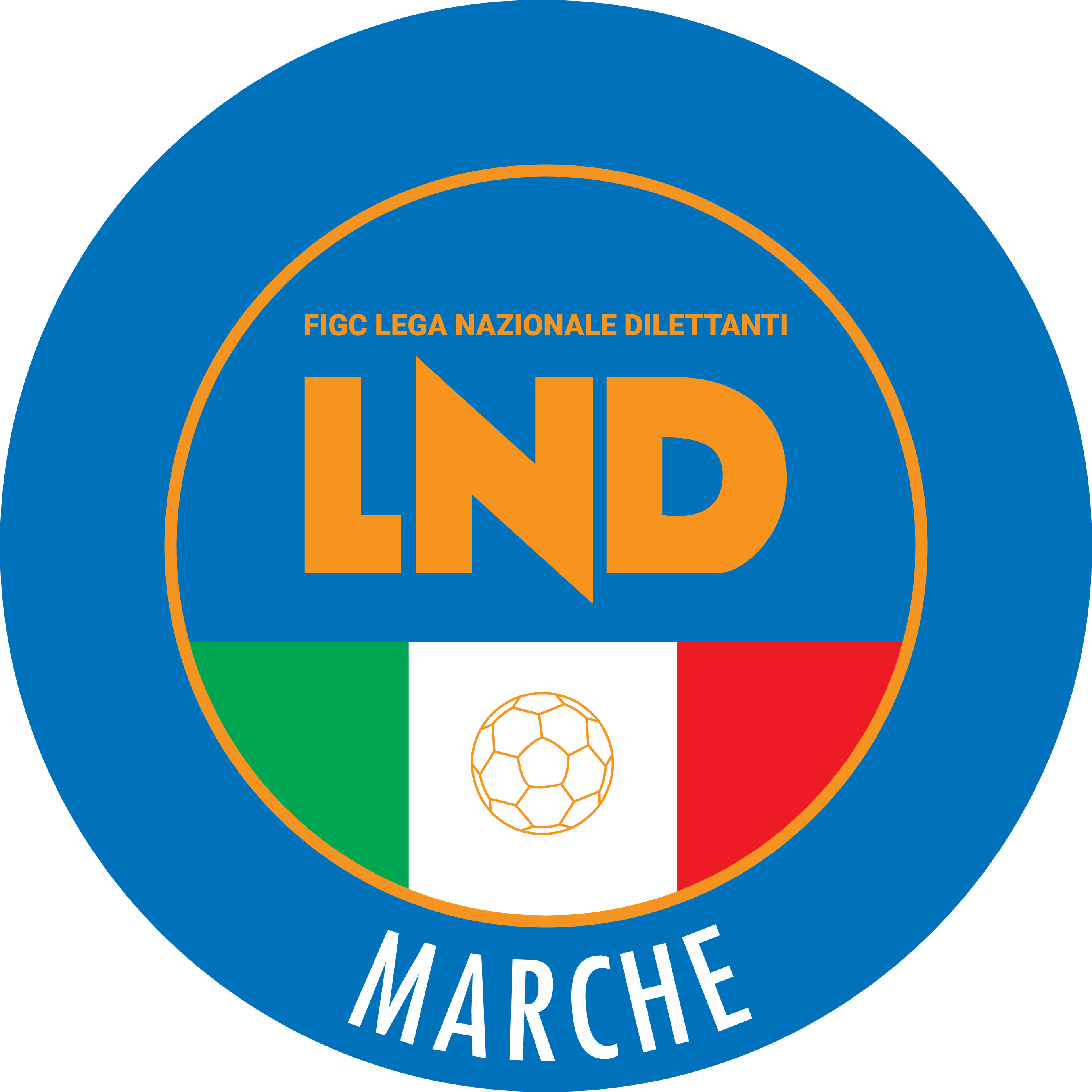 Federazione Italiana Giuoco CalcioLega Nazionale DilettantiCOMITATO REGIONALE MARCHEVia Schiavoni, snc - 60131 ANCONACENTRALINO: 071 285601 - FAX: 071 28560403sito internet: marche.lnd.ite-mail: c5marche@lnd.itpec: marche@pec.figcmarche.itStagione Sportiva 2019/2020Comunicato Ufficiale N° 22 del 16/10/2019Stagione Sportiva 2019/2020Comunicato Ufficiale N° 22 del 16/10/2019Data GaraN° Gior.Squadra 1Squadra 2Data Orig.Ora Var.Ora Orig.Impianto19/10/20195 ACERRETO D ESI C5 A.S.D.REAL SAN GIORGIO15:00PALLONE GEODETICO F.I.G.C. ANCONA LOC. BARACCOLA VIA SCHIAVONIROSSINI CHRISTIAN(MONTESICURO TRE COLLI) PERUGINI PAOLO(FUTSAL POTENZA PICENA) LO MUZIO ANTONIO(CERRETO D ESI C5 A.S.D.) MULINARI MATTEO(DINAMIS 1990) SIGNORELLI VINCENZO(JESI CALCIO A 5) BILO DAVIDE(MONTESICURO TRE COLLI) PIANELLI FRANCESCO(OSTRENSE) MANCINI GIULIO(RECANATI CALCIO A 5) BAVARO VINCENZO PIO(FUTSAL POTENZA PICENA) DI MATTEO YURI(FUTSAL POTENZA PICENA) BRAVI MATTEO(JESI CALCIO A 5) CIAVATTINI MICHELE(JESI CALCIO A 5) CIAVATTINI FRANCESCO(MONTESICURO TRE COLLI) MARCUCCI ROBERTO(MONTESICURO TRE COLLI) FABBRONI MATTEO(OLYMPIA FANO C5) PACENTI GIACOMO(OSTRENSE) TULLI DAVID(REAL SAN GIORGIO) VALLUCCI ROBERTO(REAL SAN GIORGIO) CARNEVALI LUCA(RECANATI CALCIO A 5) DE SOUZA JUNIOR EDSON LUIZ(RECANATI CALCIO A 5) DIOMEDI ANDREA(MONTELUPONE CALCIO A 5) RICCI ALEX(MONTELUPONE CALCIO A 5) DE MELO GABRIEL(NUOVA JUVENTINA FFC) SquadraPTGVNPGFGSDRPEA.S.D. MONTELUPONE CALCIO A 5943012715120A.S.D. RECANATI CALCIO A 593300187110S.S. CALCETTO CASTRUM LAURI9430115690A.S.D. FUTSAL POTENZA PICENA94301231850A.S.D. OLYMPIA FANO C594301221750A.S.D. PIEVE D ICO CALCIO A 59430114950A.S. REAL SAN GIORGIO642021521-60A.S.D. DINAMIS 199064202816-80A.S.D. JESI CALCIO A 544112201820A.S.D. MONTESICURO TRE COLLI431111617-10A.P.D. CERRETO D ESI C5 A.S.D.341031122-110U.S. PIANACCIO14013811-30A.S.D. NUOVA JUVENTINA FFC140131824-60A.S.D. OSTRENSE040041327-140Squadra 1Squadra 2A/RData/OraImpiantoLocalita' ImpiantoIndirizzo ImpiantoMONTELUPONE CALCIO A 5JESI CALCIO A 5A18/10/2019 21:30TENSOSTRUTTURA CALCIO A 5MONTELUPONEVIA ALESSANDRO MANZONIMONTESICURO TRE COLLIFUTSAL POTENZA PICENAA18/10/2019 21:30PALLONE GEODETICO MONTESICUROANCONALOCALITA' NONTESICUROOLYMPIA FANO C5NUOVA JUVENTINA FFCA18/10/2019 21:30C.COPERTO C.TENNIS LA TRAVEFANOVIA VILLA TOMBARIPIANACCIODINAMIS 1990A18/10/2019 22:00PAL.COM. S.MICHELE AL FIUMEMONDAVIOVIA LORETORECANATI CALCIO A 5OSTRENSEA18/10/2019 21:30CENTRO SPORTIVO RECANATESERECANATIVIA ALDO MOROCALCETTO CASTRUM LAURIPIEVE D ICO CALCIO A 5A19/10/2019 15:00PALAZZETTO POLIFUNZIONALERIPE SAN GINESIOVIA FAVETOCERRETO D ESI C5 A.S.D.REAL SAN GIORGIOA19/10/2019 15:00PALLONE GEODETICO F.I.G.C.ANCONALOC. BARACCOLA VIA SCHIAVONISquadra 1Squadra 2A/RData/OraImpiantoLocalita' ImpiantoIndirizzo ImpiantoRECANATI CALCIO A 5MONTESICURO TRE COLLIA21/10/2019 21:30CENTRO SPORTIVO RECANATESERECANATIVIA ALDO MOROMACCIONI MAURO(AVENALE) COCCIA ALESSIO(BOCASTRUM UNITED) PICCINNO COSIMO ADRIANO(RIVIERA DELLE PALME) MACCIONI LEONARDO(AVENALE) CANNELLA IVAN(RIVIERA DELLE PALME) GIRONACCI DIEGO(U.MANDOLESI CALCIO) CURZI LUCA(FUTSAL MONTURANO) PACI GIOVANNI(RIVIERA DELLE PALME) LIKA STIVI(SENIGALLIA CALCIO) BRUZZESI MATTEO(AVENALE) CROCI MATTEO(CSI STELLA A.S.D.) CARBINI NICOLA(MONTECAROTTO) CENSORI NICO(ACLI VILLA MUSONE) LERRO DAVIDE(ACLI VILLA MUSONE) LUCCHETTI MICHELE(AMICI DEL CENTROSOCIO SP.) PALAZZI FEDERICO(ATL URBINO C5 1999) PIERPAOLI MATTEO(AUDAX 1970 S.ANGELO) BECCACECE MATTEO(AVENALE) LUCIANI GIANLUCA(AVIS ARCEVIA 1964) FICCADENTI DANIEL CLAUDIO(BOCASTRUM UNITED) MINCONE RAMON(C.U.S. MACERATA CALCIO A5) ORTENZI ANGELO(EAGLES PAGLIARE) TOMBOLINI ANDREA(FREELY SPORT) LAURENZI SAMUELE(FUTSAL PRANDONE) CIRIACO NICOLA(MOSCOSI 2008) OMBROSI MARCO(NUOVA OTTRANO 98) GALEAZZI MICHEL(PIETRALACROCE 73) GABALDI ALESSANDRO(POTENZA PICENA) CANNELLA IVAN(RIVIERA DELLE PALME) FRANCUCCI GINO(RIVIERA DELLE PALME) VIGNATI MIRCO(SERRALTA) DI BERARDINO GIANMARCO(SPORTING GROTTAMMARE) ALLEGREZZA NICOLO(SPORTLAND) LATINI DIEGO(TRE TORRI A.S.D.) MARCHETTI FRANCESCO MARIA(U.MANDOLESI CALCIO) DRIDI MOHAMED ANIS(VALLEFOGLIA C5) FRATESI SIMONE(VALLEFOGLIA C5) MARCHETTI MORENO(ACLI VILLA MUSONE) GIACOBONI GIORGIO(AMICI 84) MANCINI GUIDANTONIO(ATL URBINO C5 1999) ALBANESI FABIO(AVENALE) MANDOLINI EDOARDO(AVENALE) CORVINI GIANLUCA(BORGOROSSO TOLENTINO) ORIHUELA DE LA TOR ALEXANDER ADRI(BORGOROSSO TOLENTINO) GRASSI CHRISTIAN(CASTELBELLINO CALCIO A 5) VICHI FABRIZIO(CHIARAVALLE FUTSAL) LEO MAURIZIO(EAGLES PAGLIARE) GIORDANO PIETRO(FREELY SPORT) DE ANGELIS MATTEO(FUTSAL FERMO S.C.) FAZZINI DANIELE(FUTSAL PRANDONE) DI CHIARA FRANCESCO(FUTSAL SILENZI) BARDHO KLEVIS(INVICTA FUTSAL MACERATA) BORIA SAMUELE(MONTECAROTTO) MATTEI LORIS(MONTECAROTTO) MINGO ROBERTO(MONTECAROTTO) SAITTA LUCA(MONTECAROTTO) JIMENEZ DIEGO(NUOVA OTTRANO 98) MAROZZI FILIPPO(NUOVA OTTRANO 98) FLAMINI LUDOVICO(POTENZA PICENA) VESHAJ ERMAL(POTENZA PICENA) STROPPA WILLIAM(REAL FABRIANO) DONATI GIANLUCA(REAL S.COSTANZO CALCIO 5) PACI GIOVANNI(RIVIERA DELLE PALME) ROMA ALESSANDRO(RIVIERA DELLE PALME) DIGNANI MASSIMO(SERRALTA) BELLOCCHI FEDERICO(SPORTLAND) GAGGI MANUEL(SPORTLAND) POGGIASPALLA SIMONE(VALLEFOGLIA C5) DIOTALLEVI DAVIDE(VERBENA C5 ANCONA) SquadraPTGVNPGFGSDRPEA.S.D. SPORTLAND104310161060G.S. AUDAX 1970 S.ANGELO94301151050A.S.D. CHIARAVALLE FUTSAL9430113850A.S.D. REAL S.COSTANZO CALCIO 584220191360A.S.D. VALLEFOGLIA C574211171250A.S.D. ATL URBINO C5 199974211131030ASD.P. ALMA JUVENTUS FANO6420212930A.S.D. PIETRALACROCE 7364202161420A.S.D. ACLI MANTOVANI CALCIO A 5642021113-20SENIGALLIA CALCIO441121218-60A.S.D. AVIS ARCEVIA 196434103918-90A.S.D. AMICI DEL CENTROSOCIO SP.240221520-50A.S.D. FUTSAL MONTEMARCIANO C524022714-70A.P.D. VERBENA C5 ANCONA040041622-60SquadraPTGVNPGFGSDRPEA.S.D. C.U.S. MACERATA CALCIO A5124400204160A.S.D. NUOVA OTTRANO 98124400188100A.S.D. POTENZA PICENA94301186120A.S.D. REAL FABRIANO84220201550A.S. AVENALE7421116880A.S.D. CASTELBELLINO CALCIO A 574211171160A.S.D. MONTECASSIANO CALCIO742111315-20A.S.D. BORGOROSSO TOLENTINO642021417-30A.S.D. INVICTA FUTSAL MACERATA441121216-40U.S.D. ACLI VILLA MUSONE44112915-60U.S. TRE TORRI A.S.D.34103713-60A.S.D. MONTECAROTTO14013615-90POL. SERRALTA040041326-130A.S.D. MOSCOSI 200804004923-140SquadraPTGVNPGFGSDRPEA.S.D. FUTSAL D. E G.124400368280A.S.D. BOCASTRUM UNITED124400211380A.S.D. FREELY SPORT94301171250A.S.D. FUTSAL MONTURANO74211201190POL.D. U.MANDOLESI CALCIO74211201460A.S.D. SPORTING GROTTAMMARE74211171520POL. CSI STELLA A.S.D.742111521-60A.S. RIVIERA DELLE PALME54121111100A.S.D. REAL ANCARIA441121114-30A.S.D. AMICI 84441121723-60A.S.D. FUTSAL FERMO S.C.240221216-40A.S.D. FUTSAL PRANDONE240221017-70A.S. EAGLES PAGLIARE040041728-110A.S.D. FUTSAL SILENZI040041233-210Squadra 1Squadra 2A/RData/OraImpiantoLocalita' ImpiantoIndirizzo ImpiantoAMICI DEL CENTROSOCIO SP.ALMA JUVENTUS FANOA18/10/2019 21:00CAMPO DI C5 ENTRO PAL OLIMPIAMONTEPORZIOVIA RISORGIMENTO 16ATL URBINO C5 1999SENIGALLIA CALCIOA18/10/2019 22:15PALLONE GEODETICO CAMPO NÂ°1SENIGALLIAVIA CELLINI, 13AVIS ARCEVIA 1964AUDAX 1970 S.ANGELOA18/10/2019 21:30PALASPORTCASTELLEONE DI SUASAVIA ROSSINICHIARAVALLE FUTSALREAL S.COSTANZO CALCIO 5A18/10/2019 21:30PALAZZO DELLO SPORTCHIARAVALLEVIA FALCONARAFUTSAL MONTEMARCIANO C5PIETRALACROCE 73A18/10/2019 22:00PALLONE GEODETICO LOC. MARINAMONTEMARCIANOVIA GRAZIA DELEDDAVALLEFOGLIA C5ACLI MANTOVANI CALCIO A 5A18/10/2019 21:30PALAS.MONTECCHIO "PALADIONIGIVALLEFOGLIAVIA MAZZINIVERBENA C5 ANCONASPORTLANDA19/10/2019 15:00PALLONE GEODETICO VERBENAANCONAVIA PETRARCASquadra 1Squadra 2A/RData/OraImpiantoLocalita' ImpiantoIndirizzo ImpiantoAVENALEMONTECAROTTOA18/10/2019 22:00PALASPORT "LUIGINO QUARESIMA"CINGOLIVIA CERQUATTIC.U.S. MACERATA CALCIO A5ACLI VILLA MUSONEA18/10/2019 22:00PALESTRA SCUOLA"F.LLI CERVI"MACERATAVIA FRATELLI CERVIMONTECASSIANO CALCIOCASTELBELLINO CALCIO A 5A18/10/2019 21:30IMPIANTO C5 "SAN LIBERATO"MONTECASSIANOLOC. SAN LIBERATOPOTENZA PICENAINVICTA FUTSAL MACERATAA18/10/2019 21:30PALLONE GEODETICO "F. ORSELLIPOTENZA PICENAVIA DELLO SPORTREAL FABRIANONUOVA OTTRANO 98A18/10/2019 21:30PALESTRA "FERMI"FABRIANOVIA B.BUOZZISERRALTAMOSCOSI 2008A18/10/2019 22:00PALASPORT "ALBINO CIARAPICA"SAN SEVERINO MARCHEVIALE MAZZINITRE TORRI A.S.D.BORGOROSSO TOLENTINOA18/10/2019 21:30PALASPORT COMUNALESARNANOVIA LUDOVICO SCARFIOTTISquadra 1Squadra 2A/RData/OraImpiantoLocalita' ImpiantoIndirizzo ImpiantoAMICI 84BOCASTRUM UNITEDA18/10/2019 21:45PALAROZZIFOLIGNANOPIAZZA S. D'ACQUISTOCSI STELLA A.S.D.U.MANDOLESI CALCIOA18/10/2019 21:30PALASPORT COMUNALEMONSAMPOLO DEL TRONTOVIA CORRADIFUTSAL D. E G.FUTSAL FERMO S.C.A18/10/2019 22:00PALESTRA C5 "MONTICELLI"ASCOLI PICENOVIA DELL IRISFUTSAL MONTURANOFREELY SPORTA18/10/2019 22:00PALAZZO DELLO SPORTMONTE URANOVIA OLIMPIADIFUTSAL SILENZIFUTSAL PRANDONEA18/10/2019 22:00PALESTRA SC.MEDIA B.ROSSELLIPORTO SAN GIORGIOVIA PIRANDELLO AREA MT.4REAL ANCARIASPORTING GROTTAMMAREA18/10/2019 21:30PALESTRA COMUNALEANCARANOVIA FONTE DI MONSIGNORERIVIERA DELLE PALMEEAGLES PAGLIAREA18/10/2019 21:45PALASPORT SPECASAN BENEDETTO DEL TRONTOVIA DELLO SPORTDE CESARIS BARBARA(PIANDIROSE) DE VINCENTIS ROBERTA(BAYER CAPPUCCINI) CORRADETTI VERONICA(RIPABERARDA) SquadraPTGVNPGFGSDRPEA.P.D. LF JESINA FEMMINILE62200132110A.S.D. PIANDIROSE321019720A.S.D. CALCIO A 5 CORINALDO311002020A.S.D. ATL URBINO C5 1999321019810A.S.D. SAN MICHELE3210134-10A.S.D. ACLI MANTOVANI CALCIO A 50100124-20A.S.D. S.ORSO 198002002114-130SquadraPTGVNPGFGSDRPEA.S.D. CSKA CORRIDONIA C5F622004130SSDARL POLISPORTIVA BORGOSOLESTA421108620A.S.D. BAYER CAPPUCCINI321014220A.S.D. RECANATI CALCIO A 5321014310A.S.D. RIPABERARDA3210145-10POL.D. U.MANDOLESI CALCIO1201157-20A.S.D. CANTINE RIUNITE CSI1201124-20A.S.D. LA FENICE C51201125-30Squadra 1Squadra 2A/RData/OraImpiantoLocalita' ImpiantoIndirizzo ImpiantoACLI MANTOVANI CALCIO A 5ATL URBINO C5 1999A18/10/2019 21:15"PALAMASSIMO GALEAZZI"ANCONAVIA MADRE TERESA DI CALCUTTAPIANDIROSECALCIO A 5 CORINALDOA18/10/2019 21:15PALAZZETTO DELLO SPORTSANT'IPPOLITOVIA ROMA, SNCS.ORSO 1980SAN MICHELEA19/10/2019 18:30C.COPERTO C.TENNIS LA TRAVEFANOVIA VILLA TOMBARISquadra 1Squadra 2A/RData/OraImpiantoLocalita' ImpiantoIndirizzo ImpiantoU.MANDOLESI CALCIORECANATI CALCIO A 5A18/10/2019 21:30CAMPO C/5 "MANDOLESI"- COPERTPORTO SAN GIORGIOVIA DELLE REGIONI, 8LA FENICE C5CSKA CORRIDONIA C5FA20/10/2019 18:00PALLONE GEODETICO "F. ORSELLIPOTENZA PICENAVIA DELLO SPORTPOLISPORTIVA BORGOSOLESTABAYER CAPPUCCINIA20/10/2019 17:00CAMPO COPERTO EZIO GALOSIASCOLI PICENOLOC.MONTEROCCO VIA A.MANCINIRIPABERARDACANTINE RIUNITE CSIA20/10/2019 18:00PALASPORT LOC.RIPABERARDACASTIGNANOVIA DON GIUSEPPE MARUCCIData GaraN° Gior.Squadra 1Squadra 2Data Orig.Ora Var.Ora Orig.Impianto28/10/20194 ASPORTLANDREAL S.COSTANZO CALCIO 526/10/201921:4515:30PALESTRA COMUNALE SAN COSTANZO VIA DELLA SANTA SELVINO16/12/20194 RREAL S.COSTANZO CALCIO 5SPORTLAND15/12/201921:4518:00GIOVANELLI MATTIA(REAL S.COSTANZO CALCIO 5) CAPODAGLIO ALESSANDRO(ACLI VILLA MUSONE) ANDRIULO ALFONSO(AUDAX 1970 S.ANGELO) BIKAI LUCIEN(AUDAX 1970 S.ANGELO) REKA DANIEL(CERRETO D ESI C5 A.S.D.) LORENZONI MICHAEL(ATL URBINO C5 1999) LO MUZIO ANTONIO(CERRETO D ESI C5 A.S.D.) MERCANTI SAMUELE(CERRETO D ESI C5 A.S.D.) EL MAHFOUDI ABDELLAH(FUTSAL MONTURANO) PARFENYUK RICHARD(FUTSAL MONTURANO) CHIAPPINI MANUEL(REAL ANCARIA) BEVILACQUA LUIGI(U.MANDOLESI CALCIO) DIOMEDI MARCO(U.MANDOLESI CALCIO) BELARDINELLI MANUEL(VERBENA C5 ANCONA) PANETTI NICOLAS(ACLI VILLA MUSONE) CICALA DAVIDE(CANDIA BARACCOLA ASPIO) SquadraPTGVNPGFGSDRPEA.S.D. REAL S.COSTANZO CALCIO 5622009270A.S.D. ATL URBINO C5 1999622008530G.S. AUDAX 1970 S.ANGELO311008260A.S.D. CALCIO A 5 CORINALDO321014400A.S.D. SPORTLAND0100112-10A.S.D. CASTELBELLINO CALCIO A 50200249-50A.S.D. OLYMPIA FANO C502002313-100SquadraPTGVNPGFGSDRPEA.S.D. PIETRALACROCE 73622009540A.S.D. ACLI MANTOVANI CALCIO A 5421109630ASD.P. CANDIA BARACCOLA ASPIO311006330A.P.D. VERBENA C5 ANCONA311006420A.P.D. CERRETO D ESI C5 A.S.D.1201168-20A.S.D. CASENUOVE02002712-50U.S.D. ACLI VILLA MUSONE02002510-50SquadraPTGVNPGFGSDRPEA.S.D. FUTSAL MONTURANO6220013670A.S.D. FUTSAL POTENZA PICENA42110165110A.S.D. RECANATI CALCIO A 5311005410A.S.D. REAL ANCARIA32101918-90A.S.D. FUTSAL FBC1201146-20POL.D. U.MANDOLESI CALCIO0100146-20A.S.D. NUOVA JUVENTINA FFC02002814-60Squadra 1Squadra 2A/RData/OraImpiantoLocalita' ImpiantoIndirizzo ImpiantoATL URBINO C5 1999SPORTLANDA19/10/2019 15:30PAL.DELLO SPORT PALAMONDOLCEURBINOVIA DELL'ANNUNZIATAAUDAX 1970 S.ANGELOCASTELBELLINO CALCIO A 5A19/10/2019 18:45PALLONE GEODETICO CAMPO NÂ°1SENIGALLIAVIA CELLINI, 13REAL S.COSTANZO CALCIO 5CALCIO A 5 CORINALDOA20/10/2019 18:00PALESTRA COMUNALESAN COSTANZOVIA DELLA SANTA SELVINOSquadra 1Squadra 2A/RData/OraImpiantoLocalita' ImpiantoIndirizzo ImpiantoACLI MANTOVANI CALCIO A 5ACLI VILLA MUSONEA19/10/2019 15:30"PALAMASSIMO GALEAZZI"ANCONAVIA MADRE TERESA DI CALCUTTAPIETRALACROCE 73CANDIA BARACCOLA ASPIOA19/10/2019 15:30PALASCHERMAANCONAVIA MONTEPELAGOVERBENA C5 ANCONACASENUOVEA19/10/2019 18:00PALLONE GEODETICO VERBENAANCONAVIA PETRARCASquadra 1Squadra 2A/RData/OraImpiantoLocalita' ImpiantoIndirizzo ImpiantoFUTSAL MONTURANORECANATI CALCIO A 5A19/10/2019 15:00PALAZZO DELLO SPORTMONTE URANOVIA OLIMPIADIFUTSAL POTENZA PICENANUOVA JUVENTINA FFCA20/10/2019 11:00PALESTRA G. LEOPARDIPOTENZA PICENAVIA DELLO SPORTU.MANDOLESI CALCIOFUTSAL FBCA20/10/2019 18:00CAMPO C/5 "MANDOLESI"- COPERTPORTO SAN GIORGIOVIA DELLE REGIONI, 8Data GaraN° Gior.Squadra 1Squadra 2Data Orig.Ora Var.Ora Orig.Impianto20/10/20193 AAMICI DEL CENTROSOCIO SP.CAMPOCAVALLO18:0016:00PALASPORT"TRE RAGAZZI"MAROTTA MONDOLFO VIA EUROPAData GaraN° Gior.Squadra 1Squadra 2Data Orig.Ora Var.Ora Orig.Impianto26/10/20194 AU.MANDOLESI CALCIOCANTINE RIUNITE CSI27/10/201918:00TARSI TIZIANO(AUDAX 1970 S.ANGELO) ZOBOLETTI STEFANO(CSI STELLA A.S.D.) DEROVICHE SABRI(ACLI AUDAX MONTECOSARO C5) BERTUOLO DAVIDE(ACLI VILLA MUSONE) BENEDETTO ALEX(AMICI DEL CENTROSOCIO SP.) CECCHINI MARCO(AUDAX 1970 S.ANGELO) CONTI ALESSANDRO(AUDAX 1970 S.ANGELO) GROSSI DAVIDE(CSI STELLA A.S.D.) PARENTI LUCA(CSI STELLA A.S.D.) AMRI BILEL(DINAMIS 1990) BREGA GIACOMO(DINAMIS 1990) VICHI ALESSANDRO(DINAMIS 1990) FANTINI MATTEO(REAL FABRIANO) STRINATI RICCARDO(REAL FABRIANO) DI LORENZO DEREGE(RECANATI CALCIO A 5) TESTAGUZZA MATTIA(U.MANDOLESI CALCIO) SquadraPTGVNPGFGSDRPEA.S.D. AMICI DEL CENTROSOCIO SP.6220011470A.S.D. REAL FABRIANO3210112840A.S.D. RECANATI CALCIO A 5321011214-20A.S.D. DINAMIS 199032101711-40A.S. CAMPOCAVALLO110104400G.S. AUDAX 1970 S.ANGELO1201157-20U.S.D. ACLI VILLA MUSONE0100158-30SquadraPTGVNPGFGSDRPEA.S.D. MONTELUPONE CALCIO A 5622008440A.S.D. C.U.S. MACERATA CALCIO A5311003030A.S.D. ACLI AUDAX MONTECOSARO C5321018800POL.D. U.MANDOLESI CALCIO321015500A.S.D. FUTSAL POTENZA PICENA3210189-10A.S.D. CANTINE RIUNITE CSI0100135-20POL. CSI STELLA A.S.D.0200248-40Squadra 1Squadra 2A/RData/OraImpiantoLocalita' ImpiantoIndirizzo ImpiantoACLI VILLA MUSONEDINAMIS 1990A19/10/2019 15:30CAMPO SCOPERTOLORETOVIA ROSARIO VILLA MUSONEREAL FABRIANOAUDAX 1970 S.ANGELOA19/10/2019 18:30PALESTRA "FERMI"FABRIANOVIA B.BUOZZIAMICI DEL CENTROSOCIO SP.CAMPOCAVALLOA20/10/2019 18:00PALASPORT"TRE RAGAZZI"MAROTTAMONDOLFOVIA EUROPASquadra 1Squadra 2A/RData/OraImpiantoLocalita' ImpiantoIndirizzo ImpiantoACLI AUDAX MONTECOSARO C5U.MANDOLESI CALCIOA19/10/2019 18:00TENSOSTRUTTURA VIA ROSSINIMONTECOSAROVIA ROSSINICANTINE RIUNITE CSIFUTSAL POTENZA PICENAA19/10/2019 15:30PALASPORT "GIULIO CHIERICI"TOLENTINOVIA DELLA REPUBBLICACSI STELLA A.S.D.C.U.S. MACERATA CALCIO A5A19/10/2019 18:00PALASPORT COMUNALEMONSAMPOLO DEL TRONTOVIA CORRADIData GaraN° Gior.Squadra 1Squadra 2Data Orig.Ora Var.Ora Orig.Impianto18/10/20193 AREAL S.COSTANZO CALCIO 5OSTRENSE17:3018:15Data GaraN° Gior.Squadra 1Squadra 2Data Orig.Ora Var.Ora Orig.Impianto20/10/20193 AC.U.S. MACERATA CALCIO A5MOGLIANESE18:0015:0022/10/20193 AFUTSAL FBCRECANATI CALCIO A 519/10/201918:0017:0024/11/20198 AFUTSAL ASKLPOLISPORTIVA GAGLIARDA15:0017:00MENCARELLI LORENZO(OSTRENSE) PAPARELLO DIEGO(ACLI AUDAX MONTECOSARO C5) VENDITTI ANTONIO(ACLI AUDAX MONTECOSARO C5) PAOLINI PAOLO(FUTSAL COBA SPORTIVA DIL) BENFATTO NICOLA(C.U.S. MACERATA CALCIO A5) PAPARELLO LUCA(ACLI AUDAX MONTECOSARO C5) VENDITTI ANTONIO(ACLI AUDAX MONTECOSARO C5) BENEDETTO ALEX(AMICI DEL CENTROSOCIO SP.) BOMBAGIONI ALESSIO(AMICI DEL CENTROSOCIO SP.) CARDINALE GABRIELE(C.U.S. ANCONA) BONCI MATTEO(FFJ CALCIO A 5) PETRINI RICCARDO(FUTSAL COBA SPORTIVA DIL) BEROZZI CARLO(MOGLIANESE) GHEORGHIES GHEORGHE(TENAX CASTELFIDARDO) SquadraPTGVNPGFGSDRPESSDARL ITALSERVICE C562200172150SENIGALLIA CALCIO62200153120A.S.D. AMICI DEL CENTROSOCIO SP.622009540A.S. ETA BETA FOOTBALL32101151230A.S.D. REAL S.COSTANZO CALCIO 5311006330A.S.D. OSTRENSE321004310C.S.D. VIRTUS TEAM SOC.COOP.32101171700A.S.D. FFJ CALCIO A 50200136-30A.S.D. REAL FABRIANO0100125-30A.S.D. ACLI MANTOVANI CALCIO A 502002513-80U.S. TAVERNELLE02002716-90G.S. AUDAX 1970 S.ANGELO02002116-150sq.B REAL S.COSTANZO CALCIsq.B020000000SquadraPTGVNPGFGSDRPEC.U.S. ANCONA62200143110A.S.D. FUTSAL ASKL6220010550A.S.D. ACLI AUDAX MONTECOSARO C542110131030S.R.L. FUTSAL COBA SPORTIVA DIL4211011830A.S.D. CANTINE RIUNITE CSI3210113850SCSSD POLISPORTIVA GAGLIARDA311008350A.S.D. FUTSAL FBC32101141040S.S.D. MOGLIANESE32101310-70A.S.D. RECANATI CALCIO A 50100113-20SSDARL TENAX CASTELFIDARDO0200237-40A.S.D. C.U.S. MACERATA CALCIO A502002513-80A.S.D. NUOVA JUVENTINA FFC02002520-150Squadra 1Squadra 2A/RData/OraImpiantoLocalita' ImpiantoIndirizzo ImpiantoREAL S.COSTANZO CALCIO 5OSTRENSEA18/10/2019 17:30PALESTRA COMUNALESAN COSTANZOVIA DELLA SANTA SELVINOACLI MANTOVANI CALCIO A 5ITALSERVICE C5A19/10/2019 18:00"PALAMASSIMO GALEAZZI"ANCONAVIA MADRE TERESA DI CALCUTTAAUDAX 1970 S.ANGELOREAL FABRIANOA19/10/2019 16:30PALLONE GEODETICO CAMPO NÂ°1SENIGALLIAVIA CELLINI, 13TAVERNELLEAMICI DEL CENTROSOCIO SP.A19/10/2019 15:30PALESTRA COM.LE SERRAUNGARINATAVERNELLE DI SERRAUNGARINAVIA DEI PIOPPI 2ETA BETA FOOTBALLSENIGALLIA CALCIOA20/10/2019 17:00C.COPERTO C.TENNIS LA TRAVEFANOVIA VILLA TOMBARIREAL S.COSTANZO CALCIsq.BVIRTUS TEAM SOC.COOP.A20/10/2019 10:30PALESTRA COMUNALESAN COSTANZOVIA DELLA SANTA SELVINOSquadra 1Squadra 2A/RData/OraImpiantoLocalita' ImpiantoIndirizzo ImpiantoRECANATI CALCIO A 5POLISPORTIVA GAGLIARDAA16/10/2019 16:30CENTRO SPORTIVO RECANATESERECANATIVIA ALDO MOROSquadra 1Squadra 2A/RData/OraImpiantoLocalita' ImpiantoIndirizzo ImpiantoC.U.S. ANCONANUOVA JUVENTINA FFCA19/10/2019 18:00PALLONE GEODETICO CUS ANCONAANCONAVIA GROTTE DI POSATORA 19/AACLI AUDAX MONTECOSARO C5FUTSAL ASKLA20/10/2019 10:30TENSOSTRUTTURA VIA ROSSINIMONTECOSAROVIA ROSSINIC.U.S. MACERATA CALCIO A5MOGLIANESEA20/10/2019 18:00PALESTRA SCUOLA"F.LLI CERVI"MACERATAVIA FRATELLI CERVIPOLISPORTIVA GAGLIARDAFUTSAL COBA SPORTIVA DILA20/10/2019 18:00CAMPO COPERTO IST.CAPRIOTTISAN BENEDETTO DEL TRONTOVIA SGATTONI - CONTR.RAGNOLATENAX CASTELFIDARDOCANTINE RIUNITE CSIA20/10/2019 11:00PALLONE GEODETICOCASTELFIDARDOVIA GHANDI - FRAZ. CROCETTEFUTSAL FBCRECANATI CALCIO A 5A22/10/2019 18:00CAMPO SCOPERTO "GREEN PLANET"TOLENTINOVIA ABBADIA DI FIASTRAData GaraN° Gior.Squadra 1Squadra 2Data Orig.Ora Var.Ora Orig.Impianto19/10/20193 ACERRETO D ESI C5 A.S.D.CALCIO A 5 CORINALDO17:0018:30CAMPO DI C5 ENTRO SCUOLA EL.RE CORINALDO VIA BORGO DI SOTTO07/12/20193 RCALCIO A 5 CORINALDOCERRETO D ESI C5 A.S.D.08/12/201918:3015:00PALACARIFAC DI CERRETO D'ESI CERRETO D'ESI VIA VERDIPIGNOLONI ALESSANDRO(FUTSAL ASKL) BOLLI SIMONE(FUTSAL ASKL) PIGNOLONI ALESSANDRO(FUTSAL ASKL) BENIVEGNA CRISTIANO(RECANATI CALCIO A 5) AURELI THOMAS(FFJ CALCIO A 5) SquadraPTGVNPGFGSDRPEA.S.D. POL.CAGLI SPORT ASSOCIATI3210012660A.S. BULDOG T.N.T. LUCREZIA311005230U.S. PIANACCIO32101141310A.S.D. AMICI DEL CENTROSOCIO SP.311004310SSDARL ITALSERVICE C50200134-10A.S.D. FFJ CALCIO A 502002313-100sq.B CALCIO A 5 CORINALDO sq.B020000000SquadraPTGVNPGFGSDRPESENIGALLIA CALCIO62200316250A.S.D. ACLI MANTOVANI CALCIO A 531100201190A.P.D. CERRETO D ESI C5 A.S.D.010000000A.S.D. CALCIO A 5 CORINALDO0200139-60S.S.D. SPORTFLY ARL02002442-380sq.B AMICI DEL CENTROSOCIOsq.B020000000sq.B ITALSERVICE C5 sq.B020000000SquadraPTGVNPGFGSDRPEA.S.D. FUTBOL332101166100A.S.D. RECANATI CALCIO A 5311006150A.S.D. BORGOROSSO TOLENTINO321004040A.S.D. CANTINE RIUNITE CSI3210147-30A.S.D. C.U.S. MACERATA CALCIO A5010000000A.S.D. FUTSAL ASKL02002319-160sq.B ACLI MANTOVANI CALCIOsq.B020000000Squadra 1Squadra 2A/RData/OraImpiantoLocalita' ImpiantoIndirizzo ImpiantoBULDOG T.N.T. LUCREZIAPOL.CAGLI SPORT ASSOCIATIA19/10/2019 18:30PALLONE GEODETICO "OMAR SIVORCARTOCETOVIA NAZARIO SAUROCALCIO A 5 CORINALDO sq.BAMICI DEL CENTROSOCIO SP.A20/10/2019 15:00CAMPO DI C5 ENTRO SCUOLA EL.RCORINALDOVIA BORGO DI SOTTOPIANACCIOITALSERVICE C5A20/10/2019 10:30PAL.COM. S.MICHELE AL FIUMEMONDAVIOVIA LORETOSquadra 1Squadra 2A/RData/OraImpiantoLocalita' ImpiantoIndirizzo ImpiantoCERRETO D ESI C5 A.S.D.CALCIO A 5 CORINALDOA19/10/2019 17:00CAMPO DI C5 ENTRO SCUOLA EL.RCORINALDOVIA BORGO DI SOTTOITALSERVICE C5 sq.BSPORTFLY ARLA20/10/2019 15:30PALAFIERA CAMPANARAPESAROVIA DELLE ESPOSIZIONI, 33SENIGALLIA CALCIOACLI MANTOVANI CALCIO A 5A20/10/2019 16:30CAMPO COPERTO NÂ°3SENIGALLIAVIA CELLINISquadra 1Squadra 2A/RData/OraImpiantoLocalita' ImpiantoIndirizzo ImpiantoRECANATI CALCIO A 5CANTINE RIUNITE CSIA19/10/2019 18:15CENTRO SPORTIVO RECANATESERECANATIVIA ALDO MOROBORGOROSSO TOLENTINOC.U.S. MACERATA CALCIO A5A20/10/2019 17:00CENTRO SP. POL. "R.GATTARI"TOLENTINOVIA TAGLIAMENTOFUTBOL3ACLI MANTOVANI CALCIOsq.BA20/10/2019 15:30PALAZZETTO DELLO SPORTSERRAVALLE DI CHIENTI"DELLA VALLE"Data GaraN° Gior.Squadra 1Squadra 2Ora Ora Orig.Impianto11/11/20191 RCERRETO D ESI C5 A.S.D.AUDAX 1970 S.ANGELO20:30PALACARIFAC DI CERRETO D'ESI CERRETO D'ESI VIA VERDISquadra 1Squadra 2A/RData/OraImpiantoLocalita' ImpiantoIndirizzo ImpiantoREAL S.COSTANZO CALCIO 5ITALSERVICE C5A21/10/2019 17:00PALESTRA COMUNALESAN COSTANZOVIA DELLA SANTA SELVINOACLI AUDAX MONTECOSARO C5CANTINE RIUNITE CSIA22/10/2019 19:00TENSOSTRUTTURA VIA ROSSINIMONTECOSAROVIA ROSSINIC.U.S. ANCONAAMICI DEL CENTROSOCIO SP.A23/10/2019 17:00PALLONE GEODETICO CUS ANCONAANCONAVIA GROTTE DI POSATORA 19/AFUTSAL COBA SPORTIVA DILFUTSAL ASKLA24/10/2019 20:45COBA'ARENA-STRUTTURA GEODETICFERMOVIA LETIData GaraN° Gior.Squadra 1Squadra 2Data Orig.Ora Var.Ora Orig.Impianto21/10/20191 APOLVERIGI C5DORICA21:1521:45Squadra 1Squadra 2A/RData/OraImpiantoLocalita' ImpiantoIndirizzo ImpiantoVILLA CECCOLINI CALCIOPIANDIROSEA21/10/2019 21:30PALA 3PESAROVIA LAGO DI MISURINALUCREZIA CALCIO A 5URBANIA CALCIOA22/10/2019 21:30PALLONE GEODETICO "OMAR SIVORCARTOCETOVIA NAZARIO SAUROVADO C5SMIRRA CITYA22/10/2019 21:15PALASPORTSANT'ANGELO IN VADOVIA MOLINELLOGNANO 04CASINE A.S.D.A23/10/2019 21:00CAMPO SCOPERTO BIVIO BORZAGAFERMIGNANOVIA DELL'INDUSTRIASquadra 1Squadra 2A/RData/OraImpiantoLocalita' ImpiantoIndirizzo ImpiantoANCONITANA CALCIO A 5OSIMO FIVEA21/10/2019 21:30PALLONE GEODETICO CUS ANCONAANCONAVIA GROTTE DI POSATORA 19/APOLVERIGI C5DORICAA21/10/2019 21:15PALLONE GEODETICO MONTESICUROANCONALOCALITA' NONTESICUROCALCETTO NUMANAMMSA GIOVANE AURORAA22/10/2019 21:45PALLONE GEODETICOSIROLOFRAZIONE COPPO VIA FORMACANDIA BARACCOLA ASPIOCASENUOVEA22/10/2019 21:30PALLONE GEODETICO LOC.CANDIAANCONALOCALITA' CANDIASquadra 1Squadra 2A/RData/OraImpiantoLocalita' ImpiantoIndirizzo ImpiantoBAYER CAPPUCCINIFUTSAL PASSO TREIAA21/10/2019 22:00PALESTRA C.SPORTIVO"DON BOSCOMACERATAVIA ALFIERI SNCVIS CONCORDIA MORROVALLECANTINE RIUNITE CSIA22/10/2019 22:00PALESTRA COMUNALEMORROVALLEVIA LIGURIA - BORGO PINTURAAURORA TREIACASTELRAIMONDO CALCIO A 5A23/10/2019 21:30PALESTRA POLIVALENTE P.TREIATREIAVIA NICOLO' VPOLISPORTIVA VICTORIAFUTSAL FBCA23/10/2019 21:30IMP.C5 "MICHELE ZITTI"V.STRADCINGOLILARGO NELLO FABRIZI - V.STRADASquadra 1Squadra 2A/RData/OraImpiantoLocalita' ImpiantoIndirizzo ImpiantoFUTSAL CAMPIGLIONECALCIO S.ELPIDIO A MAREA21/10/2019 21:30CAMPO COPERTO CAMPIGLIONEFERMOVIA C.ULPIANIFUTSAL MONTEGRANAROFUTSAL VIRE C5A22/10/2019 21:30PALESTRA SCUOLA MEDIAMONTEGRANAROCONT.S.LIBORIO VIA VEREGRENSEL ALTRO SPORT CALCIO A 5ACLI AUDAX MONTECOSARO C5A22/10/2019 21:00PALESTRA "ITIS" MONTANIFERMOVIA SALVO D'ACQUISTOROCCAFLUVIONEFUTSAL CASELLEA23/10/2019 20:00PALESTRA POLIVALENTEROCCAFLUVIONEVIA NENNIGIORNOMATTINOPOMERIGGIOLunedìchiuso15.00 – 17,00Martedì10.00 – 12.00chiusoMercoledìchiuso15.00 – 17.00Giovedì10.00 – 12.00chiusoVenerdìchiuso15.00 – 17.00Il Responsabile Regionale Calcio a Cinque(Marco Capretti)Il Presidente(Paolo Cellini)